ADAM AND EVE AND THE FALL							        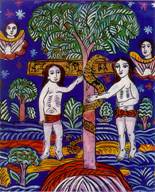 Objectives: Students should identify Adam and Eve, the Holy Forefathers. Students should be able to tell the story of the Fall. Students should identify Satan, the snake, Lucifer, the fallen angel.Lesson Plan: Open with prayer. Scripture Reference: Genesis 3.Please answer the questions below: Who is Satan? What happened to Lucifer, the greatest of all angels? Why was he thrown out of heaven? Why did God create people?In the Canon of St. Andrew of Crete, which we recite during the first week of Great Lent, St. Andrew laments: “For failing to observe just one of Your commandments, O Savior, Adam was justly exiled from Eden. What then shall I suffer for continually ignoring Your words of life?” Why did Adam and Eve sin? Why did God let them? Do we ever disobey our parents? God? Why is it so easy to disobey when we know better? Why do we choose to disobey? What happens when we disobey? What temptation did Adam and Eve face? What temptations do you face? What was the outcome of the story? What happened to Adam and Eve? What happens to us when we sin? If we “get caught”? If we don’t “get caught”? Optional:  Make a Bead Fruit: Each student should receive 6 red pipe cleaners, each cut in half, making 12 pieces. String 12 red beads onto each piece, leaving both ends clear. Line up all 12 beaded pieces and twist one end together. This is the upper part of the “apple”. Now bend each pipe cleaner around forming a ball with the twisted part in the center. Shape into a sphere and twist the other end together and cut short, forming the bottom. Take a short green pipe cleaner and form a leaf and twist it onto the top of the fruit, with one end bent as a hanger.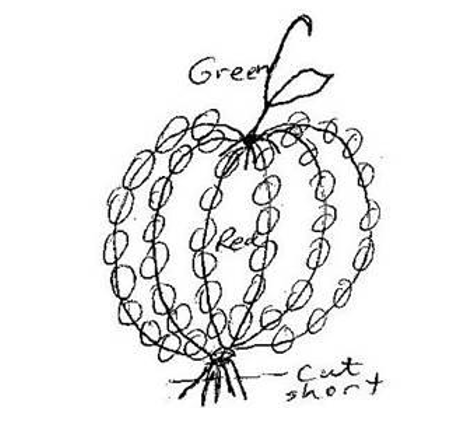 